Publicado en Madrid el 24/04/2017 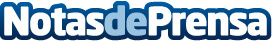 IED Madrid ofrece un curso de verano de diseño en la gastronomíaEste verano puede ser el momento ideal para aprender más sobre la aplicación del diseño a cada vez más ámbitos del mundo gastronómico. IED Madrid oferta su novedoso curso Design in Gastronomy,  para profesionales y entusiastas de la gastronomía y diseñadores que quieran ampliar sus conocimientos sobre el valor del diseño aplicado al mundo gastronómicoDatos de contacto:Ana Calleja617676995Nota de prensa publicada en: https://www.notasdeprensa.es/ied-madrid-ofrece-un-curso-de-verano-de-diseno Categorias: Gastronomía La Rioja Restauración Cursos http://www.notasdeprensa.es